NÁRODNÁ RADA SLOVENSKEJ REPUBLIKYII. volebné obdobieČíslo: 654/2001 – sekr.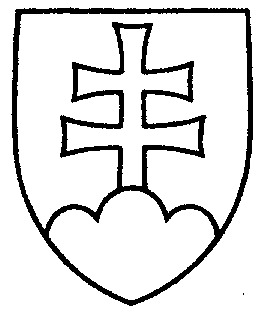 1399UZNESENIENÁRODNEJ RADY SLOVENSKEJ REPUBLIKYzo 17. mája 2001k zákonu zo 6. apríla 2001, ktorým sa mení a dopĺňa zákon Národnej rady Slovenskej republiky č. 279/1993 Z. z. o školských zariadeniach v znení neskorších prepisov, vrátenému prezidentom Slovenskej republiky na opätovné prerokovanie Národnou radou  Slovenskej republiky (tlač 1004)	Národná rada Slovenskej republiky 	podľa čl. 87 ods. 3 Ústavy Slovenskej republiky po opätovnom prerokovaní v druhom a treťom čítaní	s c h v a ľ u j e	zákon zo 6. apríla 2001, ktorým sa mení a dopĺňa zákon Národnej rady Slovenskej republiky č. 279/1993 Z. z. o školských zariadeniach v znení neskorších predpisov, vrátený prezidentom Slovenskej republiky so zmenami uvedenými v časti III. pod bodmi 3, 4, 10, 11, 12 a 13 rozhodnutia prezidenta Slovenskej republiky z 24. apríla 2001.Jozef  M i g a š  v. r.predseda Národnej rady Slovenskej republikyOverovatelia:Marian  M e s i a r i k  v. r.Pavel  K a n d r á č  v. r.